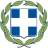 Αριθμ. Πρωτ.  76/Φ27                               Ιεράπετρα     29/10/18                                 Προς: Επαγγελματίες ΠΕ Λασιθίου                                    ΜΜΕ Π.Ε Λασιθίου                                 Κοιν:ΘΕΜΑ: Πρόσκληση υποβολής προσφορών ανάθεση προμήθειαςΤο Κέντρο Περιβαλλοντικής Εκπαίδευσης Ιεράπετρας – Νεάπολης (Λασιθίου), στο πλαίσιο της Πράξης «ΚΕΝΤΡΑ ΠΕΡΙΒΑΛΛΟΝΤΙΚΗΣ ΕΚΠΑΙΔΕΥΣΗΣ (ΚΠΕ)-ΠΕΡΙΒΑΛΛΟΝΤΙΚΗ ΕΚΠΑΙΔΕΥΣΗ» που υλοποιείται μέσω του Επιχειρησιακού Προγράμματος  «ΑΝΑΠΤΥΞΗ ΑΝΘΡΩΠΙΝΟΥ ΔΥΝΑΜΙΚΟΥ, ΕΚΠΑΙΔΕΥΣΗ ΚΑΙ ΔΙΑ ΒΙΟΥ ΜΑΘΗΣΗ 2014 - 2020»  με τη συγχρηματοδότηση της Ελλάδας και της Ευρωπαϊκής Ένωσης, όπου παρέχεται επιμόρφωση εκπαιδευτικών και προγράμματα αειφόρου εκπαίδευσης μαθητών,  προβαίνει σε έρευνα αγοράς. Η έρευνα αγοράς διεξάγεται για να καλύψει τα έξοδα σίτισης των συμμετεχόντων στις επιμορφώσεις και στα  προγράμματα  αειφόρου εκπαίδευσης που θα υλοποιήσει  το ΚΠΕ Ιεράπετρας – Νεάπολης κατά την περίοδο από 1/10/2018 έως και 31/12/2018.Γίνεται παρακράτηση φόρου σε τιμολόγια πώλησης 4% (εφόσον το τιμολόγιο υπερβαίνει τα 150 ευρώ επί της καθαρής αξίας), ενώ σε τιμολόγια ή αποδείξεις παροχής υπηρεσιών 8%. Η εξόφληση θα γίνεται μέσω τραπεζικού λογαριασμού (κατά προτίμηση Τράπεζα Πειραιώς) από το ΙΝΕΔΙΒΙΜ (περίπου εντός 8μήνου). Οι προσφορές θα πρέπει να σταλούν στο μέιλ του ΚΠΕ Ιεράπετρας – Νεάπολης σε απάντηση του παρόντος μέιλ μέχρι την Παρασκευή 16 Νοεμβρίου 2018 στις 12:00. Σε περίπτωση άλλου τρόπου αποστολής της προσφοράς παρακαλούμε επικοινωνήστε τηλεφωνικά μαζί μας στο 2842023103. Η ταχυδρομική διεύθυνση είναι: ΚΠΕ Ιεράπετρας Νεάπολης, Οδυσσέα Ελύτη Τ.Κ. 72200 Ιεράπετρα.Παροχή κέτερινγκ.Τιμή για: Βουτήματα, Μηλοπιτάκια, Λουκουμάδες, Κριτσίνια Χαρουπιού, Κριτσίνια Καλαμποκιού, Κριτσίνια Λιναρόσπορου, Μπάρες Δημητριακών, Παστέλι, Τυροπιτάκια, Χορτοπιτάκια, Σταφιδωτά, Καλιτσούνια , Χαλβά χειροποίητο. Οι  τιμές για όλα τα παραπάνω προϊόντα να είναι  χωρίς ΦΠΑ. Το ποσοστό του ΦΠΑ να αναγράφεται χωριστά. Ο  Υπεύθυνος του Κ.Π.Ε. Ιεράπετρας- ΝεάποληςΜυλωνάκης ΕυστράτιοςΕΛΛΗΝΙΚΗ ΔΗΜΟΚΡΑΤΙΑΕΛΛΗΝΙΚΗ ΔΗΜΟΚΡΑΤΙΑΥΠΟΥΡΓΕΙΟ ΠΑΙΔΕΙΑΣ ΕΡΕΥΝΑΣ & ΘΡΗΣΚΕΥΜΑΤΩΝΥΠΟΥΡΓΕΙΟ ΠΑΙΔΕΙΑΣ ΕΡΕΥΝΑΣ & ΘΡΗΣΚΕΥΜΑΤΩΝΠΕΡΙΦΕΡΕΙΑΚΗ  Δ/ΝΣΗ  Π. & Δ. ΕΚΠ/ΣΗΣ ΚΡΗΤΗΣΠΕΡΙΦΕΡΕΙΑΚΗ  Δ/ΝΣΗ  Π. & Δ. ΕΚΠ/ΣΗΣ ΚΡΗΤΗΣΚ.Π.Ε. ΙΕΡΑΠΕΤΡΑΣ - ΝΕΑΠΟΛΗΣΚ.Π.Ε. ΙΕΡΑΠΕΤΡΑΣ - ΝΕΑΠΟΛΗΣΤαχ. Δ/νση:ΟΔΥΣΣΕΑ ΕΛΥΤΗΤαχ. Δ/νση:Τ.Κ. 72200 ΙΕΡΑΠΕΤΡΑΤηλέφωνο :28420 – 23103, 24684Fax :28420 – 23160E – mail :Ιστότοπος:mail@kpe-ierap.las.sch.gr http://kpe-ierap.las.sch.gr 